 关于2022年春季学期继续开展线上教学的通知各二级学院：按照疫情防控相关要求，经学院研究决定，现就2022年春季学期继续开展线上教学事宜通知如下。1.学校开学第三周（3月7日-3月11日）继续上网课，学生具体返校时间以学校通知为准。2.各二级学院通知到各专兼职教师。3.各二级学院加强日常教学运行检查，各任课教师加强学生管理和要求。4.各二级学院于3月11日前完成期初教学检查记录表（附件1），汇总后将电子稿交至教务处。5.班导师于3月11日前完成专业导师工作检查登记表（附件2），各二级学院汇总后交至教务处。6.参照第二周要求将在线开课督查日志（附件3）按时交至教务处。7.3月6日12点前将第三周在线督导课程汇总表交至教务处（附件4）。8.教务处瞿艺老师负责收集在线教学资料。附件1：期初教学检查记录表附件2：学生专业导师工作检查登记表附件3：第三周在线开课督查日志附件4：第三周在线督导课程汇总表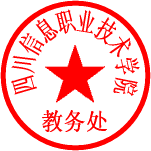 教 务 处 2022年03月01日附件1：20  -20  学年第   学期期初教学检查记录表教研室：＿＿＿＿＿＿＿＿   教研室主任签字＿＿＿＿＿时间＿＿注：1．教案、作业批改、辅导答疑情况检查：所有任课老师都必须检查（专任教师、兼职教师、代课教师）。2．本表由各二级学院存档。附件2：四川信息职业技术学院学生专业导师工作检查登记表二级学院名称：                                                         年   月   日注：此表由二级学院汇总填写，工作开展情况通过查导师工作手册及学生座谈了解；同时收齐导师工作手册、导师工作的相关材料（登记表）以备检查组抽查。附件3：四川信息职业技术学院2021—2022学年第二学期第三周在线开课督查日志第    周         星期           二级学院名称：                   督导员：                             2022年  月   日说明：1. 行不够自行添加。2. 抽查完毕后，每日晚9点前发电子档反馈至教务处瞿艺。3. 对无故旷课的学生要督查到位，询问是否因病隔离或其他原因，填写至备注。4. 用五号宋体填写数据。附件4：XX学院第3周在线督导课程汇总表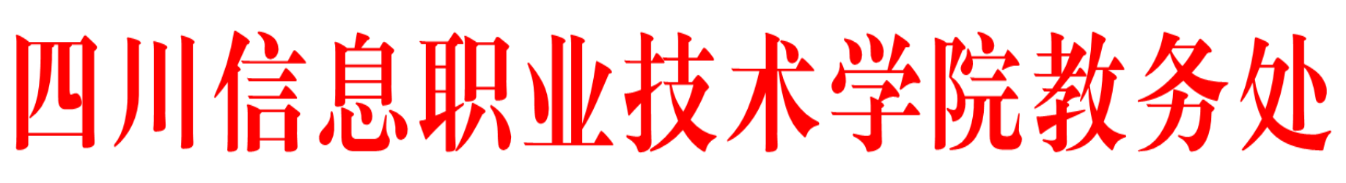 姓  名课程名称授课班级教案讲义检查情况及评价实际进度与授课计划与大纲吻合情况辅导答疑情况序号班级导师姓名工作开展情况记录检查人序号上课节次课程名称任课教师班级名称学生抽查情况学生抽查情况学生抽查情况学生抽查情况备注（旷课学生情况）序号上课节次课程名称任课教师班级名称应到人数实到人数旷课人数出勤率备注（旷课学生情况）星期教师所属二级学院课程名称任课教师班级上课平台上课方式上课时间备注（除超星直播外的平台请备注）课程网址教师电话